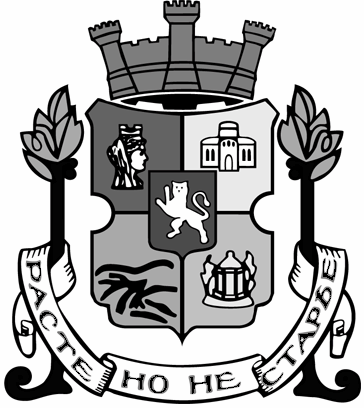 СТОЛИЧНА ОБЩИНАСофия 1000, ул. "Московска" № 33, телефон: 029377302, факс: 029810653, www.sofia.bg ДО	СОФИЙСКИТЕ ШАХМАТНИ КЛУБОВЕ                                                                  КОПИЕ:     ЯВОР РУСКОВ,ОТНОСНО: Покана за участие в традиционния ученически турнир по шахмат „Златна пешка”	УВАЖАЕМИ  ГОСПОЖИ И ГОСПОДА,Столична община и Частно училище „Дружба” – ж.к. „Обеля” инициират празник на шахмата за ученици, които желаят да демонстрират умения, способности и желание за игра.Традиционният турнир „Златна пешка” ще се проведе на 23 ноември 2019 г. в училище „Дружба”, съгласно приложена допълнителна информация.Спортният форум се организира и провежда повече от 14 години и предоставя възможност за изява на ученици във възрастова група 1-12 клас.Подготвили сме богат награден фонд за участниците и победителите, както и допълнителни изненади.  В тази връзка, моля за Вашето съдействие, относно информиране на децата, учениците и младежите спортните клубове и популяризиране на предстоящия спортен форум.За по-добра координация на инициативата „Златна пешка”, планираме провеждането на работна среща в Столична община, ул. „Оборище“ № 44, ет. 1, на 20 ноември 2019 г., с начален час 12.30 часа.Изпращаме на Вашето внимание бланка „Заявка за участие”, както и информация за предстоящото първенство. За повече информация: Столична община, Спортни и младежки дейности, Новини - www.sofia.bg,тел. 02/ 981 06 51, 0884 322 643 – Десислава Темелковател: 02/ 981 06 51, 0896 84 74 51 – Нaдежда Герова